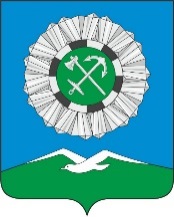 Российская ФедерацияИркутская областьСлюдянский районСЛЮДЯНСКОЕ МУНИЦИПАЛЬНОЕ ОБРАЗОВАНИЕГОРОДСКАЯ ДУМАРЕШЕНИЕ  г. Слюдянкаот 29.08.2019 № 67 IV-ГДОб утверждении членов Общественной палаты при администрации Слюдянского городского поселения Слюдянского района, определённых Думой Слюдянского муниципального образованияВ целях содействия становлению гражданского общества в Слюдянском муниципальном образовании, обеспечения конструктивного взаимодействия органов местного самоуправления Слюдянского муниципального образования с населением, общественными объединениями и некоммерческими организациями, согласования позиций и совершенствования механизма обратной связи между ними, а также учета интересов и потребностей граждан, руководствуясь Федеральным законом от 6 октября 2003 года №131-ФЗ «Об общих принципах организации местного самоуправления в Российской Федерации», статьей 33, 37 Устава Слюдянского муниципального образования, зарегистрированного Главным управлением Министерства юстиции Российской Федерации по Сибирскому Федеральному округу от 23 декабря 2005 года №RU385181042005001, с изменениями и дополнениями, зарегистрированными Управлением Министерства юстиции Российской Федерации по Иркутской области от 29 мая 2019 года №RU385181042019001,ГОРОДСКАЯ ДУМА решила:1. Утвердить следующих 5 членов Общественной палаты при администрации Слюдянского городского поселения Слюдянского района, определённых Думой Слюдянского муниципального образования:1.1. Гладышева Людмила Николаевна,1.2. Павликова Нина Емельяновна,1.3. Ручин Виктор Владимирович,1.4. Скорлов Игорь Иванович, 1.5. Трифонов Виктор Сергеевич.2. Настоящее решение вступает в силу со дня его подписания.3. Опубликовать настоящее решение в газете «Байкал Новости» или в приложении к данному периодическому изданию, а также разместить на официальном сайте администрации Слюдянского городского поселения Слюдянского района в сети Интернет.Глава Слюдянского муниципального образования							В.Н. СендзякПредседатель ДумыСлюдянского муниципального образования                                                    А.В. Тимофеев